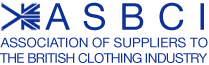 ASBCI CONFERENCE ‘HEAD TO TOE – a focus on leather fashion, footwear and accessories’Wednesday 4th November 2015 – 09:30 (registration/coffee from 08:30am)Northampton Marriott Hotel, Eagle Drive, Northampton NN4 7HW Tel:  08704 007252Conference fees: ASBCI members £99 + Vat @ 20%,  Non-members £195 + Vat @ 20%ASBCI Student members £50 + Vat @20%, Non-member students £70 + Vat @ 20%Delegate 1 full name ……………………………………………………………………………………………………...............................................................Title / Position    ………………………………………………………………………………………………………………...........................................................Organisation    ……………………………………………………………………………………………………...............................................………………..........Address    ……………………………………………………………………………………..............................................………………………………………..........………………………………………………..............................................………………………………………… Post code ………………………….………........Email    …………………………………….…………......…..………… Tel ……………………………..……..….………  Fax ………………........…...............…...…ASBCI Member (Yes/No) …………………………..             FEE (plus vat as above) ……………………………................................................Delegate 2 full name ……………………………………………………………………………………………………...............................................................Title / Position    …………………………………………………………………....……………Email…………………….........................................................ASBCI Member (Yes/No) …………………………..             FEE (plus vat as above) ……………………………................................................Delegate 3 full name ……………………………………………………………………………………………………...............................................................Title / Position    ……………………………………………………...………...……….........Email………………………………..............................................ASBCI Member (Yes/No) …………………………..             FEE (plus vat as above) ……………………………................................................Delegate 4 full name ……………………………………………………………………………………………………...............................................................Title / Position    …………………………………………………………....……………………Email………………………………..............................................ASBCI Member (Yes/No) …………………………..             FEE (plus vat as above) ……………………………................................................Delegate 5 full name ……………………………………………………………………………………………………...............................................................Title / Position    ……………………………………………………………....…………………Email………………………………..............................................ASBCI Member (Yes/No) …………………………..             FEE (plus vat as above) ……………………………................................................                                                                                     TOTAL DELEGATE FEE (plus vat as above).....................................................I enclose a cheque made payable to ASBCI for the sum of £…………………….... (Inclusive of VAT) ***Please note credit card payments subject to 3.5% surcharge***Please send your booking form with remittance to: ASBCI, UNIT 5, 25 SQUARE ROAD, HALIFAX, WEST YORKS, HX1 1QG:  FAX: 01422 381184.  Email:  stephanie@asbci.co.uk; or Kirsty@asbci.co.uk All payments must be made in full. Bookings will not be confirmed without payment. No refunds accepted on cancellations.BOOKING FORMPAYMENT